Academic C.V for Lecturer 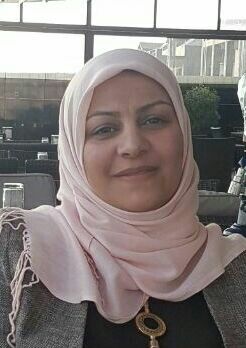 Personal Details and Contact Details                                        Name: MUNA HUSSAIN HUSSANPlace and Date of birth: Baghdad 27/8/1976Marital Status: Married Title:  LecturerAddress: Karbala -IraqTel: 007706033151Email: (munahussen@yahoo.com)Education and Qualifications From (1995) to (2003): Degree (BSc.) in Specialization (veterinary medicine and surgery), College of veterinary medicine-University of Baghdad. From (2009) to (2011): Degree (MSc.) in Specialization (Anatomy and Histology), College of veterinary medicine-University of Baghdad.From (2012) to (2015): Degree (PhD) in Specialization (Anatomy and Histology), College of veterinary medicine-University of Baghdad.Relevant Work/Research Experience From (2007) to (2013): Lecturer in Ministry of higher education and scientific research, University of Karbala), City (Karbala), Country (Iraq). From (2004) to (2007): Experience working and studying in the veterinary field.From (2003) to (2006): Veterinarian in veterinary hospital, Ministry of Agricultural, City (Karbala), Country (Iraq).Skills Fluent in Arabic and English, both spoken and written.Skilled at laboratory research and class facilitation.Computer skills: Microsoft Word, Power Point, excel.Very organized and meticulous.Posts of responsibility Chair associate of anatomy and histology department, College of veterinary medicine-University of Karbala.Lecturer of anatomy and histology, 1st-2nd stage. Researches  Spermatogenesis and Spermiogensis in local breed Iraqi Cock.Growth of parasite Giardia Lamblia study in modified media TY1-33.Growth of parasite Entamoeba Histolytica study in media HSP.      The Histomorphological Study of Syrinx of Black Francolin (Francolinus francolinus) in Iraq (2015)Histlolgical and histochemical study of the large intestine of camel.(2016) Researches under study    Histo- morphological study of small intestine of local and wild birds.  Histo- morphological study of olfactory region of adult dogs.  Histo- morphological study of respiratory system of embryo rabbit.Conferences and seminars 1st   scientific conference, college of veterinary medicine, university of Karbala in the April 2012.Interests/hobbies Interest of reading the recent topics of histological research.My favorite hobbies are reading different topics books.*** Certification of contributor of conference international fa2nd of biological science in faculty of education for women/ University of Kufa.  **** Certification of contributor of lecture of invertebrates about the mange scabies in college of education pure science.